Descriptif pour cahier des charges - Planibel Dark GreyCaractéristiquesLes principales propriétés lumineuses et thermiques pour une composition Planibel Dark Grey 6mm sont :Transmission lumineuse (TL) selon NBN EN 410 : 8%Réflexion lumineuse (RL)  selon NBN EN 410 : 4%Facteur solaire (g) selon NBN EN 410 : 29%	Autres donnéesCe verre dispose d’une Déclaration environnementale de produit (DEP) émise sur la base d’une Analyse du cycle de vie (ACV) complète, conformément aux normes internationales ISO.Le Planibel Dark Grey est conforme aux normes NBN EN 572-1 et 2.Le Planibel Dark Grey certifié CradletoCradle Certified™ Silver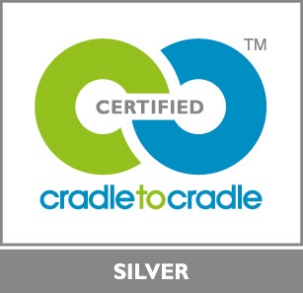 